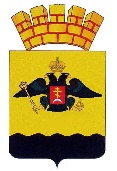 РЕШЕНИЕГОРОДСКОЙ ДУМЫ МУНИЦИПАЛЬНОГО ОБРАЗОВАНИЯ ГОРОД НОВОРОССИЙСКот ____________________							   № _______г. НовороссийскОб утверждении Порядка предоставления жилых помещений муниципального специализированного жилищного фонда ипризнании утратившими силу некоторых решений городской Думы муниципального образования город Новороссийск В соответствии с Гражданским кодексом Российской Федерации, Жилищным кодексом Российской Федерации, в целях установления на территории муниципального образования город Новороссийск единого порядка заключения, изменения, прекращения (расторжения) договоров найма жилых помещений муниципального специализированного жилищного фонда, руководствуясь Уставом муниципального образования город Новороссийск, городская Дума муниципального образования город Новороссийск 
р е ш и л а:1. Утвердить Порядок предоставления жилых помещений муниципального специализированного жилищного фонда (прилагается).Признать утратившим силу:решение городской Думы муниципального образования город Новороссийск от 26 июля 2011 года № 129 «Об утверждении Положения о порядке заключения, изменения, прекращения (расторжения) договоров найма жилых помещений муниципального специализированного жилищного фонда»;решение городской Думы муниципального образования город Новороссийск от 28 мая 2013 года № 311 «О внесении изменений в решение городской Думы муниципального образования город Новороссийск 
от 26 июля 2011 года № 129 «Об утверждении Положения о порядке заключения, изменения, прекращения (расторжения) договоров найма жилых помещений муниципального специализированного жилищного фонда»;решение городской Думы муниципального образования город Новороссийск от 30 мая 2017 года № 208 «О внесении изменений в решение городской Думы муниципального образования город Новороссийск 
от 26 июля 2011 года № 129 «Об утверждении Положения о порядке заключения, изменения, прекращения (расторжения) договоров найма жилых помещений муниципального специализированного жилищного фонда»;решение городской Думы муниципального образования город Новороссийск от 25 сентября 2018 года № 326 «О внесении изменений в решение городской Думы муниципального образования город Новороссийск от 26 июля 2011 года № 129 «Об утверждении Положения о порядке заключения, изменения, прекращения (расторжения) договоров найма жилых помещений муниципального специализированного жилищного фонда»;решение городской Думы муниципального образования город Новороссийск от 16 июля 2019 года № 442 «О внесении изменений в решение городской Думы муниципального образования город Новороссийск 
от 26 июля 2011 года № 129 «Об утверждении Положения о порядке заключения, изменения, прекращения (расторжения) договоров найма жилых помещений муниципального специализированного жилищного фонда»;решение городской Думы муниципального образования город Новороссийск от 26 ноября 2019 года № 492 «О внесении изменений в решение городской Думы муниципального образования город Новороссийск от 26 июля 2011 года № 129 «Об утверждении Положения о порядке заключения, изменения, прекращения (расторжения) договоров найма жилых помещений муниципального специализированного жилищного фонда»;решение городской Думы муниципального образования город Новороссийск от 23 июня 2020 года № 554 «О внесении изменений в решение городской Думы муниципального образования город Новороссийск 
от 26 июля 2011 года № 129 «Об утверждении Положения о порядке заключения, изменения, прекращения (расторжения) договоров найма жилых помещений муниципального специализированного жилищного фонда».Отделу информационной политики и средств массовой информации администрации муниципального образования город Новороссийск обеспечить официальное опубликование настоящего решения в печатном средстве массовой информации и размещение (опубликование) настоящего решения на официальном сайте администрации и городской Думы муниципального образования город Новороссийск в информационно-телекоммуникационной сети «Интернет».Контроль за выполнением настоящего решения возложить на председателя постоянного комитета городской Думы по муниципальной собственности, земельным отношениям, вопросам торговли и потребительского рынка В.А. Козырева и заместителя главы муниципального образования город Новороссийск Д.А. Алферова.Настоящее решение вступает в силу со дня его официального опубликования.Глава муниципального образования	        Председатель городской Думыгород Новороссийск_______________ А.В. Кравченко		        _______________ А.В. ШаталовУТВЕРЖДЕНрешением городской Думымуниципального образованиягород Новороссийскот ________________ № ______ПОРЯДОКпредоставления жилых помещений муниципального специализированного жилищного фондаОбщие положенияНастоящий Порядок предоставления жилых помещений муниципального специализированного жилищного фонда (далее – Порядок) определяет условия и порядок предоставления жилых помещений муниципального специализированного жилищного фонда муниципального образования город Новороссийск (далее – специализированные жилые помещения).Порядок разработан в соответствии с Гражданским кодексом Российской Федерации, Жилищным кодексом Российской Федерации, Постановлением Правительства Российской Федерации от 26.01.2006 № 42 «Об утверждении Правил отнесения жилого помещения к специализированному жилищному фонду и типовых договоров найма специализированных жилых помещений», Законом Краснодарского края 
от 04.04.2008 № 1450-КЗ «О специализированном жилищном фонде в Краснодарском крае», Законом Краснодарского края от 03.06.2009 № 1748-КЗ «Об обеспечении дополнительных гарантий прав на имущество и жилое помещение детей-сирот и детей, оставшихся без попечения родителей, в Краснодарском крае», Законом Краснодарского края от 28.07.2006 № 1077-КЗ «О мерах социальной поддержки по обеспечению жильем граждан отдельных категорий», Приказом Министерства строительства и жилищно-коммунального хозяйства Российской Федерации от 14.05.2021 № 292/пр «Об утверждении правил пользования жилыми помещениями» и иными нормативно-правовыми актами, регламентирующими вопросы предоставления специализированных жилых помещений.1.2.	К специализированным жилым помещениям в муниципальном образовании город Новороссийск относятся следующие виды жилых помещений:1.2.1. Служебные жилые помещения;1.2.2. Жилые помещения в общежитиях;1.2.3. Жилые помещения маневренного фонда;1.2.4. Жилые помещения для детей-сирот и детей, оставшихся без попечения родителей, лиц из числа детей-сирот и детей, оставшихся без попечения родителей;1.2.5. Жилые помещения для социальной защиты отдельных категорий граждан; 1.2.6. Жилые помещения, расположенные в домах системы социального обслуживания граждан.1.3. Настоящим Порядком регулируется предоставление специализированных жилых помещений, указанных в п. 1.2.1. – 1.2.4. Порядка.На основании статей 107, 109 Жилищного кодекса РФ, предоставление специализированных жилых помещений, указанных в п. 1.2.5. – 1.2.6. Порядка, осуществляется Управлением городского хозяйства администрации муниципального образования город Новороссийск (далее – Уполномоченный орган) в порядке и на условиях, установленных федеральным законодательством, законодательством Краснодарского края.1.4. Специализированные жилые помещения предоставляются гражданам, не являющимся нанимателями по договорам социального найма жилых помещений, расположенных в соответствующем населенном пункте, или членами семьи нанимателя такого жилого помещения по договору социального найма либо собственниками жилых помещений, расположенных в соответствующих населенных пунктах, или членами семьи собственника таких жилых помещений. 1.5. Рассмотрение заявлений о предоставлении служебного жилого помещения и принятие по ним решений осуществляется Комиссией по распределению жилых помещений муниципального жилищного фонда муниципального образования город Новороссийск (далее – Комиссия).Комиссия образуется постановлением администрации муниципального образования город Новороссийск, которым утверждается ее состав и положение о ней.1.6. Включение жилого помещения муниципального жилищного фонда в специализированный жилищный фонд с отнесением такого помещения к определенному виду специализированных жилых помещений и исключение жилого помещения из указанного фонда осуществляются администрацией города в соответствии с Жилищным кодексом Российской Федерации, с соблюдением требований и в порядке, установленном постановлением Правительства Российской Федерации от 26.01.2006 № 42 «Об утверждении Правил отнесения жилого помещения к специализированному жилищному фонду и типовых договоров найма специализированных жилых помещений».1.7. Пользование жилым помещением по договору найма осуществляется в соответствии с Жилищным кодексом Российской Федерации, Законом Краснодарского края от 04.04.2008 № 1450-КЗ «О специализированном жилищном фонде в Краснодарском крае» и договором найма.1.8. Специализированные жилые помещения предоставляются на основании постановления администрации муниципального образования город Новороссийск о предоставлении специализированного жилого помещения по договору найма специализированного жилого помещения, за исключением жилых помещений для социальной защиты отдельных категорий граждан, которые предоставляются по договорам безвозмездного пользования.1.9. Для заключения договоров используются типовые договоры найма, которые утверждены постановлением Правительства РФ от 26.01.2006 № 42.1.10. Уполномоченным органом проводится проверка оснований для проживания в специализированном жилом помещении путем истребования сведений с места работы (учебы) нанимателя и из Единого государственного реестра недвижимости документов в целях подтверждения обстоятельств, послуживших основанием предоставления жилого помещения специализированного жилищного фонда.1.11. В случае выявления в ходе проверки оснований для расторжения (прекращения) договора найма специализированного жилого помещения данный договор подлежит расторжению (прекращению), а наниматель и члены его семьи - выселению без предоставления другого жилого помещения, за исключением случаев, установленных федеральным законодательством.1.12. Вопросы, не урегулированные Порядком, решаются в соответствии с действующим законодательством.2.	Служебные жилые помещения2.1.	Служебные жилые помещения предоставляются в виде жилого дома, отдельной квартиры, в соответствии с требованиями статей 93, 104 Жилищного кодекса Российской Федерации, следующим категориям  граждан:2.1.1. муниципальным служащим, а также лицам, замещающим должности муниципальной службы муниципального образования город Новороссийск;2.1.2. работникам, состоящим в трудовых отношениях с органами местного самоуправления муниципального образования город Новороссийск, в связи с характером трудовых отношений;2.1.3. работникам, состоящим в трудовых отношениях с муниципальными учреждениями или муниципальными унитарными предприятиями муниципального образования город Новороссийск;2.1.4. участковым уполномоченным полиции, проходящим службу в Управлении Министерства внутренних дел РФ по городу Новороссийску;2.1.5. военнослужащим, проходящим военную службу на территории муниципального образования город Новороссийск на постоянной основе; 2.1.6. спасателям профессиональных аварийно-спасательных служб, профессиональных аварийно-спасательных формирований, созданных федеральными органами исполнительной власти, исполнительными органами государственной власти Краснодарского края, органами местного самоуправления, расположенных на территории муниципального образования город Новороссийск. 2.2.	Для рассмотрения вопроса о предоставлении служебного жилого помещения заинтересованное лицо представляет в Уполномоченный орган следующие документы:2.2.1. заявление на имя главы муниципального образования город Новороссийск о предоставлении служебного жилого помещения по форме, являющейся приложением № 1 к настоящему Порядку;2.2.2. копии документов, удостоверяющих личность заявителя и всех членов его семьи (паспортов);2.2.3. копии документов, подтверждающих состав семьи заявителя (свидетельства о рождении, свидетельства о заключении брака и другие);2.2.4. справку с места работы заявителя или копии документов об избрании (назначении) на должность в органы местного самоуправления муниципального образования город Новороссийск;2.2.5. копия трудового договора или контракта с работником;2.2.6. документ, содержащий сведения о регистрации по месту жительства на территории муниципального образования город Новороссийск заявителя либо одного или нескольких членов его семьи (при наличии).2.3. Копии документов должны быть заверены надлежащим образом или представлены с предъявлением подлинника, который после сверки возвращается заявителю.2.4. Для получения информации о наличии (отсутствии) у заявителя и членов его семьи на праве собственности жилого(ых) помещения(ий) и (или) земельного(ых) участка(ов), выделенного(ых) для строительства жилого(ых) дома(ов), Уполномоченный орган обеспечивает направление межведомственных запросов:2.4.1. в государственное бюджетное учреждение Краснодарского края «Краевая техническая инвентаризация – Краевое БТИ» по городу Новороссийску;2.4.2. в Управление Федеральной службы государственной регистрации, кадастра и картографии по Краснодарскому краю.2.5.	Основаниями для отказа в предоставлении служебного жилого помещения являются:2.5.1. несоответствие заявителя условиям, определенным пунктами 1.4., 2.1. настоящего Порядка;2.5.2. недостоверность представленных сведений.2.6.	О прекращении трудовых отношений работник, проживающий на служебной жилой площади, в течение 14 дней с момента прекращения трудовых отношений обязан письменно уведомить Уполномоченный орган.2.7.	Освободившееся служебное жилое помещение подлежит повторному заселению в соответствии с настоящим Положением.3.	Жилые помещения в общежитиях3.1.	К      общежитиям     относятся     специально     построенные        или переоборудованные для этих целей жилые дома либо части домов, укомплектованные мебелью и другими необходимыми для проживания граждан предметами. Гражданам, вселяемым в общежитие, по их просьбе может выдаваться мебель и другой инвентарь. В то же время граждане вправе оборудовать предоставляемую им жилую площадь в общежитии принадлежащими им мебелью и необходимым инвентарем.Не допускается размещение общежитий в подвалах, полуподвалах (цокольных этажах).3.2.	Жилые помещения в общежитиях предоставляется гражданам для временного проживания на период работы, службы или обучения в порядке очередности в соответствии с требованиями статей 94, 105 Жилищного кодекса Российской Федерации.Прекращение трудовых отношений, учебы, а также увольнение со службы является основанием прекращения договора найма жилого помещения в общежитии.3.3.	Жилые помещения в общежитиях предоставляются из расчета не менее 6 (шести) квадратных метров жилой площади на одного человека.Семьям предоставляются изолированные жилые помещения в общежитиях жилой площадью не менее 6 (шести) квадратных метров на каждого члена семьи.3.4.	Для рассмотрения на Комиссии вопроса о предоставлении жилого помещения в общежитии заинтересованное лицо представляет в Уполномоченный орган следующие документы:3.4.1. заявление на имя главы муниципального образования город Новороссийск о предоставлении жилого помещения в общежитии по форме, являющейся приложением № 1 к настоящему Порядку;3.4.2. копии документов, удостоверяющих личность заявителя и всех членов его семьи (паспортов);3.4.3. копии документов, подтверждающих состав семьи заявителя (свидетельства о рождении, свидетельства о заключении брака и другие);3.4.4. справку с места работы заявителя или копии документов об избрании (назначении) на должность в органы местного самоуправления муниципального образования город Новороссийск;3.4.5. документ, содержащий сведения о регистрации по месту жительства на территории муниципального образования город Новороссийск заявителя либо одного или нескольких членов его семьи (при наличии).Копии документов должны быть заверены надлежащим образом или представлены с предъявлением подлинника, который после сверки возвращается заявителю.3.5. Для получения информации о наличии (отсутствии) у заявителя и членов его семьи на праве собственности жилого(ых) помещения(ий) и (или) земельного(ых) участка(ов), выделенного(ых) для строительства жилого(ых) дома(ов), Уполномоченный орган обеспечивает направление межведомственных запросов:3.5.1. в государственное бюджетное учреждение Краснодарского края «Краевая техническая инвентаризация – Краевое БТИ» по городу Новороссийску;3.5.2. в Управление Федеральной службы государственной регистрации, кадастра и картографии по Краснодарскому краю.3.6.	Основаниями для отказа в предоставлении жилого помещения в общежитии являются:3.6.1. несоответствие заявителя условиям, установленным пунктами 1.4, 3.2 Порядка;3.6.2. недостоверность представленных сведений.3.7.	Договор найма жилого помещения в общежитии является единственным основанием для вселения гражданина в предоставленное ему жилое помещение. Договор найма жилого помещения в общежитии заключается на период трудовых отношений, прохождения службы или обучения.3.8.	Наниматель не имеет права заявлять требования на постоянное закрепление за ним и членами его семьи по договору социального найма жилого помещения в общежитии.3.9.	Самовольное переселение гражданина из предоставленного ему жилого помещения в общежитии в другое освободившееся жилое помещение в этом же общежитии не допускается.4.	Жилые помещения маневренного фонда4.1.	Жилые помещения маневренного фонда предоставляются по установленным Жилищным кодексом Российской Федерации основаниям гражданам, в соответствии с требованиями статей 95, 106 Жилищного кодекса Российской Федерации, и предназначены для временного проживания следующих жителей муниципального образования город Новороссийск:4.1.1. Граждан, в связи с капитальным ремонтом или реконструкцией дома, в котором находятся жилые помещения муниципального жилищного фонда, занимаемые ими по договорам социального найма;4.1.2. Граждан, утративших жилые помещения в результате обращения взыскания на эти жилые помещения, которые были приобретены за счет кредита банка или иной кредитной организации, либо средств целевого займа, предоставленного юридическим лицом на приобретение жилого помещения, и заложены в обеспечение возврата кредита или целевого займа, если на момент обращения взыскания такие жилые помещения являются для них единственными;4.1.3. Граждан, у которых единственные жилые помещения стали непригодными для проживания в результате чрезвычайных обстоятельств;4.1.4. Граждан, у которых жилые помещения стали непригодными для проживания в результате признания многоквартирного дома аварийным и подлежащим сносу или реконструкции;4.1.5. Иных граждан в случаях, предусмотренных законодательством.4.2. Жилые помещения маневренного фонда предоставляются из расчета не менее 6 (шести) квадратных метров жилой площади на одного человека.4.3.	Для рассмотрения вопроса о предоставлении жилого помещения маневренного фонда заинтересованное лицо представляет в Уполномоченный орган следующие документы:4.3.1. заявление на имя главы муниципального образования город Новороссийск о предоставлении жилого помещения маневренного фонда по форме, являющейся приложением № 1 к настоящему Порядку;4.3.2. копии документов, удостоверяющих личность заявителя и всех членов его семьи (паспортов);4.3.3. копии документов, подтверждающих состав семьи заявителя (свидетельства о рождении, свидетельства о заключении брака и другие);4.3.4. документ, содержащий сведения о регистрации по месту жительства на территории муниципального образования город Новороссийск заявителя либо одного или нескольких членов его семьи (при наличии);4.3.5. документ, подтверждающий утрату жилого помещения в связи с обращением взыскания на это жилое помещение, которое было приобретено за счет кредита банка или иной кредитной организации либо средств целевого займа, предоставленного юридическим лицом на приобретение жилого помещения, и заложено в обеспечение возврата кредита или целевого займа, если на момент обращения взыскания такое жилое помещение являлось для заявителя и членов его семьи единственным и было расположено на территории муниципального образования город Новороссийск (в случае предоставления жилого помещения маневренного фонда по основаниям, предусмотренным пунктом 4.1.2. настоящего Порядка).Копии документов должны быть заверены надлежащим образом или представлены с предъявлением подлинника, который после сверки возвращается заявителю.4.4. Для получения информации о наличии (отсутствии) у заявителя и членов его семьи на праве собственности жилого(ых) помещения(ий) и (или) земельного(ых) участка(ов), выделенного(ых) для строительства жилого(ых) дома(ов), Уполномоченный орган обеспечивает направление межведомственных запросов:4.4.1. в государственное бюджетное учреждение Краснодарского края «Краевая техническая инвентаризация – Краевое БТИ» по городу Новороссийску;4.4.2. в Управление Федеральной службы государственной регистрации, кадастра и картографии по Краснодарскому краю.4.5. В случае предоставления жилого помещения маневренного фонда по основаниям, предусмотренным пунктом 4.1.1. настоящего Порядка, Уполномоченный орган обеспечивает получение копии решения органа местного самоуправления о проведении капитального ремонта или реконструкции дома, в котором находится муниципальное жилое помещение, занимаемое заявителем и членами его семьи по договору социального найма.4.6. В случае предоставления жилого помещения маневренного фонда по основаниям, предусмотренным пунктами 4.1.3. и 4.1.4. настоящего Порядка, Уполномоченный орган обеспечивает получение копии документа, подтверждающего возникновение чрезвычайных обстоятельств, в результате которых жилое помещение, расположенное на территории муниципального образования город Новороссийск, стало непригодным для проживания, а также копии решения органа местного самоуправления о признании жилого помещения непригодным для проживания, многоквартирного дома аварийным и подлежащим сносу или реконструкции.4.7.	Основаниями для отказа в предоставлении жилого помещения маневренного фонда являются:4.7.1. несоответствие заявителя условиям, установленным пунктами 1.4., 4.1.1., 4.1.2., 4.1.3., 4.1.4., 4.1.5. настоящего Порядка;4.7.2. недостоверность представленных сведений.4.8. Договор найма жилого помещения маневренного фонда заключается на период:4.8.1. до завершения капитального ремонта или реконструкции дома (при заключении такого договора с гражданами, указанными в пункте 4.1.1. настоящего Порядка);4.8.2. до завершения расчетов с гражданами, утратившими жилые помещения в результате обращения взыскания на них, после продажи жилых помещений, на которые было обращено взыскание (при заключении такого договора с гражданами, указанными в пункте 4.1.2. настоящего Порядка).4.8.3. до завершения расчетов с гражданами, единственное жилое помещение которых стало непригодным для проживания в результате чрезвычайных обстоятельств, либо до предоставления им жилых помещений муниципального жилого фонда по договорам социального найма (при заключении такого договора с гражданами, указанными в пункте 4.1.3. настоящего Порядка).4.8.4. до завершения расчетов с гражданами, указанными в пункте 4.1.4. настоящего Порядка, либо до предоставления им жилых помещений, но не более чем на два года;4.8.5. установленный законодательством (при заключении такого договора с гражданами, указанными в пункте 4.1.5. настоящего Порядка).4.9. Истечение периода, на который заключен договор найма жилого помещения маневренного фонда, является основанием прекращения данного договора.5. Порядок подачи и рассмотрения заявлений5.1.	Для предоставления жилого помещения специализированного жилищного фонда, указанного в пунктах 1.2.1., 1.2.2., 1.2.3. настоящего Порядка, заинтересованное лицо направляет в Уполномоченный орган заявление и документы, в соответствии с пунктами 2.2., 3.4., 4.3. настоящего Порядка.5.2. В случае неполноты представленных документов и сведений Уполномоченный орган отказывает в их приеме и разъясняет порядок предоставления документов.5.3. Принятые заявления Уполномоченный орган в течение 1 рабочего дня регистрирует в книге учета заявлений о предоставлении жилого помещения специализированного жилищного фонда.5.4. В течение 10 дней с момента регистрации заявления Уполномоченный орган проверяет достоверность представленных документов и сведений в порядке межведомственного взаимодействия.5.5. В течение 1 рабочего дня после проведения вышеуказанной проверки документы, представленные заявителем и полученные Уполномоченным органом в ходе проверки достоверности представленных сведений, направляются Уполномоченным органом в Комиссию.5.6. Рассмотрение заявления о предоставлении специализированного жилого помещения осуществляется Комиссией в течение 10 дней с момента поступления в Комиссию заявления с пакетом документов.5.7. По результатам рассмотрения Комиссией представленных документов по каждому заявлению принимается одно из следующих решений:5.7.1. об отсутствии оснований предоставлении жилого помещения специализированного жилищного фонда;5.7.2. о наличии оснований для предоставления жилого помещения специализированного жилищного фонда.5.8. Принятое Комиссией решение не позднее дня, следующего за его принятием, направляется в Уполномоченный орган для подготовки и направления ответа заявителю.5.9. В случае принятия Комиссией решения об отсутствии оснований предоставлении жилого помещения специализированного жилищного фонда заявителю в 30-тидневный срок с момента регистрации заявления сообщается об отказе в предоставлении жилого помещения специализированного жилищного фонда с указанием оснований принятого решения.5.10. В случае принятия Комиссией решения о наличии оснований для предоставления жилого помещения специализированного жилищного фонда при наличии свободных жилых помещений специализированного жилищного фонда соответствующего вида Уполномоченным органом готовится постановление администрации города о предоставлении жилого помещения специализированного жилищного фонда и проект договора.В 30-тидневный срок с момента регистрации заявления Уполномоченным органом заявителю направляется постановление администрации города о предоставлении жилого помещения специализированного жилищного фонда и уведомление (далее – уведомление) прибыть в назначенный день для подписания договора. Уведомление направляется заявителю по указанному им в заявлении адресу.Договор найма жилого помещения специализированного жилищного фонда должен быть подписан заявителем в срок не позднее 1 месяца с момента получения им уведомления. В случае отсутствия заявителя по указанному в заявлении адресу или возврате уведомления в Уполномоченный орган заявитель считается уведомленным надлежащим образом.В случае пропуска заявителем срока, отведенного для подписания договора найма жилого помещения специализированного жилищного фонда без уважительных причин, постановление администрации о предоставлении этому заявителю жилого помещения отменяется. В случае пропуска заявителем срока, отведенного для подписания договора найма по уважительной причине (болезнь, командировка и т.д.), этот срок продлевается при условии уведомления Уполномоченного органа о невозможности заключения договора в указанный в приглашении день.5.11. В случае принятия Комиссией решения о наличии оснований для предоставления жилого помещения специализированного жилищного фонда при отсутствии свободных жилых помещений специализированного жилищного фонда соответствующего вида Уполномоченным органом заявителю в 30-тидневный срок с момента регистрации заявления направляется уведомление о постановке в очередь на предоставление жилого помещения специализированного жилищного фонда.Очередность ведется Уполномоченным органом отдельно по каждому виду жилого помещения специализированного жилищного фонда, включение в очередь производится исходя из даты подачи заявления.В случае утраты оснований для предоставления служебного жилого помещения Уполномоченным органом принимается мотивированное решение об исключении из очереди, о чем заявителю сообщается письменно в течение 3 дней с момента принятия такого решения.5.12. Уполномоченный орган в течение 10 дней с момента выявления освободившегося специализированного жилого помещения вносит на рассмотрение Комиссии предложение о предоставлении такого помещения лицу, имеющему право на его предоставление, согласно очередности исходя из даты подачи заявления с полным пакетом документов.Порядок и условия предоставления детям-сиротам и детям, оставшимся без попечения родителей, лицам из числа детей-сирот и детей, оставшихся без попечения родителей, лицам, относившимся к категории детей-сирот и детей, оставшихся без попечения родителей, жилых помещений муниципального специализированного жилищного фонда муниципального образования город Новороссийск по договорам найма специализированных жилых помещений6.1.	Специализированные жилые помещения по договорам найма специализированных жилых помещений предоставляются:6.1.1.	Детям-сиротам и детям, оставшимся без попечения родителей, лицам из числа детей-сирот и детей, оставшихся без попечения родителей, не являющимся нанимателями жилых помещений по договорам социального найма или членами семьи нанимателя жилого помещения по договору социального найма либо собственниками жилых помещений;6.1.2.	Детям-сиротам и детям, оставшимся без попечения родителей, лицам из числа детей-сирот и детей, оставшихся без попечения родителей, которые являются нанимателями жилых помещений по договорам социального найма или членами семьи нанимателя жилого помещения по договору социального найма либо собственниками жилых помещений, в случае, если их проживание в ранее занимаемых жилых помещениях признается невозможным;6.1.3.	Лицам, которые относились к категории детей-сирот и детей, оставшихся без попечения родителей, лиц из числа детей-сирот и детей, оставшихся без попечения родителей, и достигли возраста 23 лет, до фактического обеспечения их жилыми помещениями, если их право на получение жилых помещений не было своевременно реализовано.6.2.	Предоставление жилых помещений муниципального специализированного жилищного фонда осуществляется однократно лицам, указанным в пунктах 6.1.1., 6.1.2., 6.1.3. настоящего Порядка, включенным в формируемый уполномоченным органом исполнительной власти Краснодарского края список детей-сирот и детей, оставшихся без попечения родителей, лиц из числа детей-сирот и детей, оставшихся без попечения родителей, лиц, относившихся к категории детей-сирот и детей, оставшихся без попечения родителей, подлежащих обеспечению жилыми помещениями в текущем финансовом году (далее – Список).6.3.	Жилые помещения муниципального специализированного жилищного фонда предоставляются лицам, указанным в пунктах 6.1.1., 6.1.2., 6.1.3. настоящего Порядка, по договорам найма специализированных жилых помещений в виде жилых домов, квартир, благоустроенных применительно к следующим условиям соответствующего населенного пункта:6.3.1.	Жилые помещения предоставляются по норме не менее 33 квадратных метров;6.3.2. Жилое помещение должно соответствовать требованиям жилищного законодательства, санитарным, техническим и иным требованиям, предъявляемым к жилым помещениям, предоставляемым гражданам для постоянного проживания.6.4.	В случае невозможности предоставления жилых помещений лицам, указанным в пунктах 6.1.1., 6.1.2., 6.1.3. настоящего Порядка, в муниципальном образовании город Новороссийск, с согласия указанных лиц им предоставляются жилые помещения в другом населенном пункте в границах Краснодарского края.6.5.	Уполномоченный орган в течение 2 рабочих дней со дня получения Списка от уполномоченного органа исполнительной власти Краснодарского края, направляет его в Управление по вопросам семьи и детства администрации муниципального образования город Новороссийск (далее – Управление по вопросам семьи и детства), для осуществления организации работы муниципальной Межведомственной комиссии по вопросам обеспечения жилыми помещениями детей-сирот и детей, оставшихся без попечения родителей и лиц из их числа (далее – МВК).МВК образуется постановлением администрации муниципального образования город Новороссийск, которым утверждается ее состав и положение о ней.6.6.	Управление имущественных и земельных отношений администрации муниципального образования город Новороссийск (далее – Управление имущественных и земельных отношений) в течение 2 дней после включения в специализированный жилой фонд приобретенных жилых помещений направляет список жилых помещений в Управление по вопросам семьи и детства для организации проведения заседания МВК и принятия решений о предоставлении жилого помещения в соответствии со Списком.6.7.	В течение 5 дней с момента получения списков, указанных в пунктах 6.5., 6.6. настоящего Порядка, Управление по вопросам семьи и детства организует работу МВК, на которой принимаются решения о распределении жилых помещений специализированного жилого фонда лицам, включенным в Список.Принятое МВК решение о распределении жилых помещений оформляется протоколом, который в течение 3 дней с момента его принятия направляется в Уполномоченный орган.6.8.	Уполномоченный орган в течение 15 дней после получения решения МВК осуществляет подготовку проектов постановлений администрации о предоставлении претендентам жилых помещений, подготовку проектов договоров найма специализированных жилых помещений.6.9. В проекте постановления администрации муниципального образования город Новороссийск о предоставлении специализированного жилого помещения должны быть указаны:6.9.1. основание предоставления специализированного жилого помещения;6.9.2. фамилия, имя, отчество лица, которому предоставляется специализированное жилое помещение;6.9.3. характеристики предоставляемого специализированного жилого помещения (адрес, общая площадь).6.10.	Договор найма специализированного жилого помещения заключается в течение 15 дней с даты принятия постановления администрации о предоставлении специализированного жилого помещения сроком на 5 лет и является основанием для вселения лиц, указанных в пунктах 6.1.1., 6.1.2., 6.1.3. настоящего Порядка, в предоставленные жилые помещения. При расторжении или прекращении договора найма специализированного жилого помещения, за исключением случаев заключения с проживающим лицом договора социального найма, специализированное жилое помещение предоставляется очередному лицу, указанному в пунктах 6.1.1., 6.1.2., 6.1.3. настоящего Порядка, состоящему в списке детей-сирот и детей, оставшихся без попечения родителей, лиц из числа детей-сирот и детей, оставшихся без попечения родителей, лиц, относившихся к категории детей-сирот и детей, оставшихся без попечения родителей, подлежащих обеспечению жилыми помещениями.6.11.	После предоставления специализированного жилого помещения лицам, указанным в пунктах 6.1.1., 6.1.2., 6.1.3. настоящего Порядка, Управление по вопросам семьи и детства осуществляет контроль за использованием жилых помещений нанимателями, членами семей нанимателей, обеспечением надлежащего санитарного и технического состояния указанных жилых помещений в целях:а) предотвращения проживания в жилом помещении лиц, не имеющих на то законных оснований;б) обеспечения использования жилого помещения по назначению;в) соблюдения в нем чистоты и порядка, поддержания в надлежащем состоянии;г) обеспечения сохранности санитарно-технического и иного оборудования;д) предотвращения выполнения в жилом помещении работ или совершения других действий, приводящих к его порче;е) предотвращения переустройства и (или) перепланировки жилого помещения в нарушение установленного порядка.6.12. Управление по вопросам семьи и детства предпринимает меры по устранению выявленных нарушений сохранности и использования указанных жилых помещений.6.13. Управление по вопросам семьи и детства за 6 месяцев до окончания срока действия договоров найма специализированного жилого помещения формирует список граждан, указанных в пунктах 6.1.1., 6.1.2., 6.1.3. настоящего Порядка, у которых в текущем году истекает срок действия договоров и организует деятельность рабочей группы по выявлению обстоятельств, свидетельствующих о необходимости оказания лицам из числа детей-сирот и детей, оставшихся без попечения родителей, содействия в преодолении трудной жизненной ситуации. 6.14. Управление по вопросам семьи и детства за 6 месяцев до окончания срока действия договоров найма специализированного жилого помещения уведомляет лиц, указанных в пунктах 6.1.1., 6.1.2., 6.1.3. настоящего Порядка об условиях, сроках и порядке осуществления процедуры вывода жилого помещения из специализированного жилого фонда и заключение договора специализированного жилого помещения на новый срок или договора социального найма в отношении данного жилого помещения путем направления указанным лицам заказным письмом с уведомлением либо выдачей им под подпись уведомления.6.15. Управление по вопросам семьи и детства с учетом заключения о наличии обстоятельств, свидетельствующих о необходимости оказания содействия в преодолении трудной жизненной ситуации гражданам из числа лиц, указанных в пунктах 6.1.1., 6.1.2., 6.1.3. настоящего Порядка, которым предоставлены специализированные жилые помещения, организует и обеспечивает работу МВК, а по итогам проведения заседаний в течение 5 рабочих дней направляет в Уполномоченный орган решение МВК, содержащие рекомендации об обоснованности заключения договора найма специализированного жилого помещения на новый срок или договора социального найма. 6.16. Уполномоченный орган в течение 15 дней со дня получения решения МВК обеспечивает принятие постановления администрации муниципального образования город Новороссийск о предоставлении жилых помещений по договору найма специализированного жилого помещения на новый срок или договоров социального найма лицам, указанным в этом решении; после принятия постановления администрации города Уполномоченный орган в течение 15 дней заключает с гражданами соответствующие договоры. 7.	Порядок исключения служебного жилого помещения из специализированного муниципального жилищного фонда7.1.	В целях принятия решения об исключении жилого помещения из специализированного жилищного фонда муниципального образования город Новороссийск заявитель представляет в Уполномоченный орган:7.1.1. заявление об исключении жилого помещения из специализированного жилищного фонда муниципального образования город Новороссийск с дальнейшим отнесением исключаемого из специализированного жилищного фонда муниципального образования город Новороссийск жилого помещения к соответствующему жилищному фонду в соответствии с частью 3 статьи 19 Жилищного кодекса Российской Федерации и (или) с указанием оснований для исключения в случаях, предусмотренных законодательством Российской Федерации по форме, являющейся приложением № 2 к настоящему Порядку;7.1.2. заверенные печатью (при наличии печати) и подписанные руководителем заявителя или уполномоченным этим руководителем лицом копии документов, дающих основание для исключения жилого помещения из специализированного жилищного фонда муниципального образования город Новороссийск в установленном законодательством порядке.7.2.	Решение об исключении жилого помещения из специализированного жилищного фонда муниципального образования город Новороссийск принимается и оформляется постановлением администрации муниципального образования город Новороссийск по каждому конкретному жилому помещению в течение 30 дней с даты подачи документов.7.3.	Информация о принятом решении об исключении жилого помещения из специализированного жилищного фонда муниципального образования город Новороссийск направляется заявителю в течение 3 рабочих дней с даты принятия такого решения.7.4.	Решение об исключении жилого помещения из специализированного жилищного фонда муниципального образования город Новороссийск направляется Уполномоченным органом в орган, осуществляющий регистрацию прав на недвижимое имущество и сделок с ним, в течение 3 рабочих дней с даты принятия такого решения.8.	Прекращение договора найма специализированного жилого помещения, расторжение договора безвозмездного пользования8.1.	Договор найма специализированного жилого помещения расторгается и прекращается в порядке и по основаниям, установленным Жилищным кодексом Российской Федерации, а также в случаях прекращения оснований, в связи с которыми данные жилые помещения были предоставлены.Договор безвозмездного пользования расторгается в порядке и по основаниям, установленным Гражданским кодексом Российской Федерации.8.2.	В случаях расторжения или прекращения договора найма специализированного жилого помещения или договора безвозмездного пользования лица должны в течение 10 дней с момента расторжения или прекращения договора найма помещения специализированного жилого фонда освободить жилые помещения, которые они занимали по данным договорам.8.3. Выселение лиц из специализированных жилых помещений осуществляется по основаниям и в порядке, установленным Жилищным кодексом Российской Федерации.При освобождении жилого помещения граждане обязаны сдать его Уполномоченному органу в надлежащем состоянии с предоставлением документов, свидетельствующих об отсутствии задолженности по оплате за жилое помещение и коммунальные услуги.Глава муниципального образованиягород Новороссийск							     А.В. КравченкоГлаве муниципального образования________________________________________________________________(наименование муниципального образования)_________________________________________(Ф.И.О. главы администрации муниципальногообразования)от гражданина(ки)__________________________________________________(фамилия, имя, отчество (при наличии))зарегистрированного(ой) по месту жительства по адресу:  ___________________________________________________________(почтовый индекс, населенный пункт,_____________________________________________,улица, номер дома, корпуса, квартиры)номер телефона: ___________________________________________________(домашний/мобильный)представитель заявителя_____________________________________________(фамилия, имя, отчество (при наличии)____________________________________________________________________________(реквизиты документа, подтверждающего полномочия представителя)номер телефона представителя: ______________________________________(домашний/мобильный)ЗАЯВЛЕНИЕо предоставлении жилого помещенияПрошу предоставить мне, ______________________________________             ( Ф.И.О.)__________________________________________________________________.(служебное жилое помещение, жилое помещение маневренного фонда, жилое помещение в общежитии)Состав семьи:супруга (супруг) ______________________________________________(Ф.И.О., дата рождения)дети: _______________________________________________________(Ф.И.О., дата рождения)иные члены семьи: ____________________________________________(степень родства, Ф.И.О., дата рождения)Я и члены моей семьи жилых помещений в собственности (доли в собственности на жилые помещения), а также по договору социального найма по месту _____________________________________________  не имеет.Я и члены моей семьи согласны на обработку и использование уполномоченным органом представленных персональных данных в целях принятия решения о предоставлении жилого помещения.Подписи заявителя и всех дееспособных членов его семьи:К заявлению прилагаются следующие документы:Глава муниципального образованиягород Новороссийск							     А.В. КравченкоГлаве муниципального образования________________________________________________________________(наименование муниципального образования)_________________________________________(Ф.И.О. главы администрации муниципальногообразования)от гражданина(ки)__________________________________________________(фамилия, имя, отчество (при наличии))зарегистрированного(ой) по месту жительства по адресу:  ___________________________________________________________(почтовый индекс, населенный пункт,_____________________________________________,улица, номер дома, корпуса, квартиры)номер телефона: ___________________________________________________(домашний/мобильный)представитель заявителя_____________________________________________(фамилия, имя, отчество (при наличии)____________________________________________________________________________(реквизиты документа, подтверждающего полномочия представителя)номер телефона представителя: ______________________________________(домашний/мобильный)ЗАЯВЛЕНИЕоб исключении жилого помещения из специализированного жилищного фонда 	Прошу исключить жилое помещение из специализированного жилищного фонда  муниципального образования город Новороссийск, расположенное по адресу:____________________________________________, предоставленного по договору ________________________________________2от ____________________ № ___________, в связи с _______________________________________________________________________________________ и заключить договор социального найма.Состав семьи:супруга (супруг) ________________________________________________(Ф.И.О., дата рождения)дети: __________________________________________________________(Ф.И.О., дата рождения)иные члены семьи: ______________________________________________(степень родства, Ф.И.О., дата рождения)Я и члены моей семьи согласны на обработку и использование уполномоченным органом представленных персональных данных в целях принятия решения об исключении жилого помещения специализированного жилищного фонда и заключении договора социального найма.Подписи заявителя и всех дееспособных членов его семьи:К заявлению прилагаются следующие документы:Глава муниципального образованиягород Новороссийск							     А.В. КравченкоПриложение № 1к Порядку предоставления жилых помещений муниципального специализированного жилищного фонда, утвержденному решением городской Думы муниципального образования город Новороссийскот _________________ № ______Место для оттиска штампа о дате и времени принятия заявленияМесто для оттиска штампа о дате и времени принятия заявления(Ф.И.О.)Место для оттиска штампа о дате и времени принятия заявления(Ф.И.О.)Место для оттиска штампа о дате и времени принятия заявления(Ф.И.О.)Место для оттиска штампа о дате и времени принятия заявления№ п/пНаименование документаРеквизиты документа (номер документа, кем и когда выдан)Количество листовПримечаниеПриложение № 2к Порядку предоставления жилых помещений муниципального специализированного жилищного фонда, утвержденному решением городской Думы муниципального образования город Новороссийскот _________________ № ______Место для оттиска штампа о дате и времени принятия заявленияМесто для оттиска штампа о дате и времени принятия заявления(Ф.И.О.)Место для оттиска штампа о дате и времени принятия заявления(Ф.И.О.)Место для оттиска штампа о дате и времени принятия заявления(Ф.И.О.)Место для оттиска штампа о дате и времени принятия заявления№ п/пНаименование документаРеквизиты документа (номер документа, кем и когда выдан)Количество листовПримечание